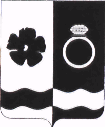 СОВЕТ ПРИВОЛЖСКОГО МУНИЦИПАЛЬНОГО РАЙОНАРЕШЕНИЕот 24.12.2020 года                                                              № 76г. ПриволжскО согласовании заключения соглашения о приобретении заложенного имущества В соответствии с пунктом 4 статьи 58 Федерального закона от 16.07.1998 №102-ФЗ «Об ипотеке (залоге недвижимости)», Федеральным законом от 06.10.2003 №131-ФЗ «Об общих принципах организации местного самоуправления в Российской Федерации», руководствуясь Уставом Приволжского муниципального района, Положением о порядке управления и распоряжения муниципальным имуществом Приволжского муниципального района Ивановской области, утвержденным решением Совета Приволжского муниципального района от 22.11.2011 №119, на основании решения Арбитражного суда Ивановской области от 07.08.2020 по делу № А17-9312/2019, протокола рассмотрения заявок на участие в открытом аукционе в электронной форме от 24.12.2020 г №265, Совет Приволжского муниципального районаРЕШИЛ:1. Согласовать администрации Приволжского муниципального района заключение соглашения с АО «Газпром газораспределение Иваново» о приобретении заложенного недвижимого имущества, согласно приложению к настоящему решению.2. Настоящее решение вступает в силу с момента его принятия.Председатель Совета Приволжского муниципального района                                                                   С.И.ЛесныхГлава Приволжского муниципального района                                                                 И.В. МельниковаПриложениек решению Совета Приволжскогомуниципального районаот 24.12.2020 № 76Переченьпередаваемого имущества№ п.п.НаименованиеАдресОстаточная стоимость имущества, руб.1Газификация природным газом жилых домов в д. Филисово Приволжского района, назначение: газопровод, протяженность 1 939,12 м., литер Г1,  кадастровый номер 37:13:032401:286Ивановская область, Приволжский район, д. Филисово2 896 103,002Система газоснабжения жилых домов в с. Новое (1 очередь строительства), назначение: газопровод, протяженность 1 022 м., литер Г, кадастровый номер 37:13:031802:704Ивановская область, Приволжский район, с. Новое1 564 781,003Газопровод, протяженность 957 м., литер Г, кадастровый номер 37:13:031802:709,Ивановская область, Приволжский район, с. Новое, в районе здания магазина на ул. Советская в северо-западном направлении по фасадной части жилых домов правой стороны ул. Советская с переходом на левую сторону, затем по свободной территории и приусадебным участкам к домам № 49-53, 56 ул. Советская1 322 566,004Газоснабжение жилых домов частного сектора ц. ус. с. Новое (2 очередь строительства), назначение: газопровод, протяженность 1 197,68 м. (согласно выписки из ЕГРН 1 198 м.), литер Г, кадастровый номер 37:13:031802:686Ивановская область, Приволжский район, с. Новое1 934 044,005Газопровод, назначение: газопровод, протяженность 3 980 м., литер Г, кадастровый номер 37:13:031310:91Ивановская область, Приволжский район, д. Васильевское2 430 754,006Сооружение, назначение: нежилое, газоснабжение жилых домов в д. Рылково Приволжского района Ивановской области, протяженность 1 400 м., литер Г, кадастровый номер 37:13:000000:509Ивановская область, Приволжский район, от д. Васильевское к д. Рылково2 153 875,00ИТОГО:ИТОГО:ИТОГО:12 302 123